La Doctrina de DiosT3Dios: Como se ha revelado en las Sagradas EscriturasInstituto Bíblico ReformadoPor Esteban De Vries	La Doctrina de Dios	ContenidoIntroducción: Quién es Dios?I.  El Conocer a DiosA.  Investigación o Revelación?B.  Conocimiento en Pleno o en Parte?II.  Cómo Se Llama El Ser Divino?  Los Nombres de DiosA.  Yahweh o JehováB.  DiosC.  SeñorD.  TodopoderosoE.  La RocaF.  El Santo o El Santo de IsraelIII.  Cómo Es Dios? Las Perfecciones (o Atributos)  DivinasA.  Las Perfecciones Incomunicables1.  La Auto-Suficiencia de Dios2.  La Inmutabilidad de Dios3.  La Infinidad de Dios4.  La Unidad de DiosB.  Las Perfecciones Comunicables1.  La Espiritualidad de Dios2.  Los Atributos Intelectuales3.  Los Atributos Morales4.  Los Atributos de SoberaníaIV.  Dios: el Padre de TodosA.  Dios: el Padre de toda la creaciónB. Dios: el Padre de nuestro Señor Jesucristo y Primera  Persona de la Santa TrinidadConclusiónIntroducción:Quién es Dios?Para el cristiano de mucho o de poco tiempo en el evangelio, esta pregunta puede parecer absurda.  Dios es Dios.  No hay que decir más nada.  Y, hasta cierto punto, es cierto.  Dios es Dios y no hay otro.  Dios, en si, define lo que significa la palabra Dios.  Nosotros no somos capaces de definir la palabra o la idea de Dios.  Sin embargo, Dios quiere que lo conozcamos (Ef. 4:13 y I Tim. 2:4).  Este conocimiento tiene dos partes, una parte personal (nuestra relación con Dios) y una parte intelectual (la doctrina).  Ambas partes son de suma importancia, pero el enfoque de este estudio es el cuerpo de doctrinas bíblicas con respecto a Dios.  Dios se ha revelado en las Sagradas Escrituras para que nosotros lo conozcamos de verdad.  Si dependiéramos de nuestra experiencia espiritual de Dios para establecer nuestro conocimiento de Él, cada persona tendría su propio dios.  Nuestras experiencias y nuestras vidas son bastante diferentes y,  por esto, Dios nos ha dado una base común en su palabra.  Para que no seamos niños fluctuantes Dios se ha hecho conocer.  Nos toca a nosotros, como sus hijos, hacer todo lo posible para adquirir este conocimiento.            Este estudio es el tercero en la rama teológica del pensum del Instituto Bíblico Reformado.  Con el primer estudio comenzamos con una definición general de la Teología y luego, en el segundo, estudiamos algo de los credos y las confesiones de nuestra Iglesia.  Hemos visto la clara necesidad de estudiar la palabra de Dios y enseñarla en una manera organizada y sistemática.  Solo estudiando toda la palabra de Dios podemos evitar las muchas herejías que siempre han rodeado la Iglesia. Habiendo establecido que esta necesidad existe, vamos ahora a iniciar este estudio sistemático con lo que es, a la vez, lo más sencillo y lo más profundo de nuestra fe: Quién es nuestro Dios?Por ser una pregunta tan grande, tenemos que limitarnos a algunas áreas específicas.  Trataremos primero a Dios en términos generales.  Sin hablar de las personas de la Santa Trinidad, veremos lo que la Biblia dice de Dios.  Utilizaremos dos avenidas muy tradicionales para lograr esto: primero, la de los nombres de Dios y, segundo, la de las perfecciones (atributos) de Dios.  Al terminar, concluiremos con algo sobre Dios Padre, la primera persona de la Santa Trinidad.  En los próximos estudios teológicos consideraremos la Segunda y la Tercera personas de la Trinidad también.  I.  El Conocer a Dios  Porque mis pensamientos no son vuestros pensamientos, ni vuestros caminos mis caminos, dijo Jehová.  Como son más altos los cielos que la tierra, así son mis caminos más altos que vuestros caminos, y mis pensamientos más que vuestros pensamientos.  Isaías 55:8 y 9El estudio de Dios es diferente que todos los demás estudios que el hombre puede hacer.  Habiéndonos puesto encima de toda la creación, Dios nos ha dado la capacidad de estudiar, conocer y señorear todas las cosas en este mundo.  Dentro de esta creación somos los seres superiores y nos toca a nosotros resolver los problemas de nuestro ambiente por medio de nuestro conocimiento.  En la Biblia nosotros vemos que desde hace miles de años el hombre ha tenido un profundo conocimiento de la naturaleza.  I Reyes 4:33 nos relata del conocimiento de Salomón cuando dice, También disertó sobre los árboles, desde el cedro del Líbano hasta el hisopo que nace en la pared.  Asimismo disertó sobre los animales, sobre las aves, sobre los reptiles y sobre los peces.  Job también, en el libro que lleva su nombre, muestra un impresionante conocimiento de este mundo.  Cómo llegaron a conocer tanto?  A.  Investigación o Revelación?  En casi todos nuestros estudios nosotros dependemos totalmente de la investigación.  Nosotros buscamos el objeto de nuestro estudio, lo examinamos, lo estudiamos, le hacemos una serie de preguntas y tratamos de hallar las respuestas.  Salomón estudió los animales.  Job, por su parte, estudió y contempló los cielos y muchos otros aspectos de la naturaleza.  Si el estudiante, o investigador, no tiene el objeto físico, por lo menos tendrá los escritos de las personas que sí lo tenían.  Nosotros, por nuestra inteligencia y lo que se ha aprendido de muchas investigaciones, tratamos de dominar el objeto del estudio para poder conocerlo.Lo que el hombre ha logrado por medio de sus investigaciones científicas es bastante impresionante.  Y cada año hay nuevos logros y avances.  Sin embargo, las preguntas más fundamentales de nuestra existencia quedan fuera del alcance de la investigación científica.  La razón por esto se encuentra en este pasaje de Isaías.  Crea lo que crea el hombre, él no está encima de todo.  A pesar de nuestras capacidades científicas, no podemos investigar ni dominar a Dios.  Nuestras investigaciones siempre saldrán vacías y sin sentido porque hay otro nivel de conocimiento y sabiduría al cuál no tenemos acceso científico.Sin embargo, acceso hay.  No por medio de la investigación ni la dominación, sino por la revelación.  Dios, habiendo hablado muchas veces y de muchas maneras en otro tiempo a los padres por los profetas, en estos postreros días nos ha hablado por el Hijo, a quien constituyó heredero de todo, y por quien asimismo hizo el universo;...	Hebreos 1:1-2Como decíamos antes, Dios quiere que lo conozcamos.  Por esto se ha revelado en las Escrituras y en su Hijo, Jesucristo.  Pero al comenzar este estudio debemos recordarnos que la postura del teólogo es mucho diferente que la del científico.  El científico, por lo general,  estudia lo que Dios ha puesto bajo nuestro dominio y control.  El teólogo estudia algo que está con frecuencia fuera de nuestro alcance intelectual.  Mientras el científico investiga, prueba, pregunta y experimenta, el teólogo recibe y organiza.  L. Berkhof en su Teología Sistemática dice lo siguiente:En el estudio de todas las otras ciencias el hombre se coloca por encima del objeto de su investigación y activamente extrae de ella su conocimiento por medio de cualquier método que le parezca más apropiado; pero en teología no se coloca por encima, sino bajo el objeto de su conocimiento.  En otras palabras, el hombre puede conocer a Dios únicamente hasta donde Dios se hace conocer (p. 37).El científico se le acerca a su objeto para aprender por medio de su dominio intelectual.  El teólogo espera que Dios se le acerque a él por medio de su Palabra y su Espíritu.B.  Conocimiento en Parte o en Pleno?  Claro está que nosotros no podemos comprender todo lo que hay de Dios.  La Biblia está llena de las preguntas de personas que han llegado al límite de su conocimiento de Dios sin hallar una respuesta que les satisfaga.  Job era uno que no podía comprender a Dios.  Sus amigos pensaban que tenían un conocimiento comprensivo de Dios.  Pero Dios enseñó a todos que sus pensamientos eran más altos que los suyos.  Todos entendemos que no podemos comprender totalmente a nuestro Dios.  Si pudiéramos comprenderlo, no sería Dios, sino sería uno de nosotros.  Pero muchos han dicho que no solo no comprendemos totalmente a Dios sino que ni estamos cerca con lo poco que entendemos.  Dicen ellos que para Dios hacerse comprensivo a nosotros, El tiene que someterse a nuestros poderes de comprensión y revelarse según nuestro entendimiento y no según quién, en verdad, Él es.En otras palabras,  estas personas dicen que Dios tiene que bajarse tanto para revelarse a nosotros que la revelación tiene poco sentido verdadero.  Es nada más que una adaptación diluida de la verdad, modificada así para que el hombre la pueda entender.Es una cuestión de confianza y suficiencia.  Podemos confiar en lo que Dios dice de si mismo?  Es verdadero y completo o parcial y equivocado?  Es suficiente, o no?  La única manera en que podemos contestar estas preguntas es por medio de la misma Palabra de Dios.  Qué dice ella sobre la revelación que contiene?Nosotros creemos, por el testimonio de la Biblia, que la revelación en ella contenida es confiable y suficiente.  A juzgar por lo que dice Pablo en Gálatas 1:8 y 9, y Juan en Apocalipsis 22:18 y 19, el testimonio de la Biblia sí es suficiente para nosotros conocer a Dios.  Los autores bíblicos opusieron todo intento a añadir novedades a lo que el Señor les había revelado.  Desde el comienzo en Génesis hasta el fin en Apocalipsis, Dios nos provee en la Biblia una revelación progresivamente completa.  Comienza en términos generales sobre su poder y grandeza y termina con la Palabra perfecto, el Verbo completo, su Hijo, Jesucristo.  Es cierto que nuestro conocimiento es parcial.  No podemos comprenderlo todo de Dios.  Pero sí conocemos la verdad, y esta verdad nos llevará a la verdad en su plenitud.  No vemos todo, pero lo que vemos es cierto.Ahora vemos por espejo, oscuramente; mas entonces veremos cara a cara.  Ahora conozco en parte; pero entonces conoceré como fui conocido.  I Co. 13:121.  Qué pasaría si dependiéramos solamente de nuestra experiencia espiritual para nuestro conocimiento de Dios?_________________________________________________________________________________________________________________________________________________________________________________________2.  Cuál es la diferencia principal entre el científico y el teólogo?___________________________________________________________________________________________________________________________________________________________________________________3.  Por qué creen algunos que la revelación encontrada en la Biblia no es suficiente?___________________________________________________________________________________________________________________________________________4.   Si nuestro conocimiento de Dios es parcial, Cómo puede ser suficiente?  Qué dice la Biblia?__________________________________________________________________________________________________________________________________________II.  Cómo Se Llama el Ser Divino?  Los Nombres de DiosEn la introducción de este estudio decíamos que trataríamos de ampliar nuestro conocimiento de Dios por dos avenidas tradicionales en la teología sistemática.  Ellas son los Nombres de Dios y los Atributos de Dios.  Estudiando los pasajes relacionados con estos temas llegamos a conocer algo de la esencia de nuestro Dios.Es fácil entender cómo los atributos de Dios nos ayudan a definir su carácter, pero qué de los nombres?  Mi apellido dice algo de mi familia y de donde vengo, pero mi nombre en si no le dice nada a usted de quién soy.  Un apodo puede ser mucho más descriptivo que el nombre en si, pero los apodos tampoco son muy confiables para revelar el carácter de la persona quien lo lleva.  En los tiempos bíblicos, el concepto era que los nombres tenían un significado; frecuentemente tenía un significado religioso.  Dentro y fuera del pueblo de Dios las gentes les ponían nombres a sus hijos con el fin de ligarlos al poder divino.  Dentro del pueblo de Israel muchos de los nombres tenían un sentido profético.  Algunos ejemplos son los siguientes: Nataniel (regalo de Dios), Samuel (escuchado por Dios) y Adonías (Jehová es mi Dios).  Como nosotros podemos ver en el caso de Nabal, Abigail y David, la profecía relacionada con el nombre no siempre era buena, pero sí se revelaba algo importante de la persona:No haga caso ahora mi señor de ese hombre perverso, de Nabal; porque conforme a su nombre, así es.  El se llama Nabal (insensato), y la insensatez está con él; mas yo tu sierva no vi a los jóvenes que tú enviaste. I Samuel 25:25Usando el nombre de su marido, Abigail le explica a David que así es.  Su nombre lo dice todo.En el caso de Dios, sus nombres no le fueron puestos por algún otro.  Sino, Dios mismo nos ha dado estos nombres como ventanas a su esencia.  Por medio de estos nombres sí llegamos a conocerlo.  Son partes claves en la revelación que El nos ha dado.5. Cuál es la diferencia entre nuestro concepto de nombre y el de los hebreos? __________________________________________________________________________________________________________________________________________________________________________Qué significa el concepto hebreo de nombre para nuestro conocimiento de Dios?___________________________________________________________________________________________________________________________________________________________________________________________A.  Yahweh o Jehová  Dijo Moisés a Dios: He aquí que llego yo a los hijos de Israel, y les digo: El Dios de vuestros padres me ha enviado a vosotros.  Si ellos me preguntaren: Cuál es su nombre?, qué les responderé?  Y respondió Dios a Moisés: YO SOY EL QUE SOY.  Y dijo: Así dirás a los hijos de Israel: YO SOY me envió a vosotros.  Además dijo Dios a Moisés: Así dirás a los hijos de Israel: Jehová, el Dios de vuestros padres, el Dios de Abraham, Dios de Isaac y Dios de Jacob, me ha enviado a vosotros.  Este es mi nombre para siempre; con él se me recordará por todos los siglos.  Ex. 3:13 - 15El nombre, Yahweh (o Jehová en Español), es el nombre que Dios dio a Moisés cuando le habló de la zarza ardiente.  Este nombre nos revela algo de la auto-suficiencia de Dios.  Todos nosotros debemos nuestro existir a otros: nuestros padres, abuelos, etc.  Mis padres son el por qué de mi existencia.  Pero Dios simplemente es.  La palabra Yahweh quiere decir, YO SOY EL QUE SOY.  La idea es que Dios es la fuente y el autor de su propia existencia y, además, de todo que existe.  Todos nosotros somos algo, porque así nos hizo Dios.  Pero no es así con Dios.  Dios no tiene que decir, Yo soy Fulano, o soy esto o aquello...  Por ser el único Dios, El puede decir, Yo Soy.También vemos en este pasaje que el nombre, Yahweh o Jehová, esta relacionado con la paciencia, amor y fidelidad de Dios.  No es solo que Dios existe, sino que existe en relación con su pueblo de generación en generación.Siempre se ha considerado que este nombre es el más sagrado y el más característico de los nombres de Dios.  Mientras los otros nombres son descriptivos de algún aspecto del Ser Divino, éste es el más completo.  Este nombre era tan santo para los judíos que ellos ni siquiera se atrevían pronunciarlo o escribirlo.  En las Escrituras hebreas nosotros encontramos la palabra Yahweh escrita con sus propios consonantes, pero con los vocales de Adonai, que quiere decir Señor.  Así los israelitas se protegían de usar en vano el nombre de Dios.6. Qué quiere decir en nombre Yahweh?__________________________________________________________________________________________________________________________________________7. Qué hacían los judíos para asegurar que no usaran este nombre en vano?_____________________________________________________________________________________________  ______________________________________________B.  Elohim: Este es el nombre divino más común y el nombre que quiere decir, sencillamente, Dios.  Elohim es el plural de El y se considera que siempre se usa el plural en la Biblia para indicar la plenitud del poder de Dios. Este es el nombre más común para Dios y aparece en Génesis más de 200 veces.  La palabra en el hebreo se deriva de otra palabra que significa ser primero, ser señor, o ser fuerte y poderoso.  Elohim (Dios) es el primer ser, el más poderoso y así merece nuestra honra, loor y servicio.  Es también posible que la palabra esté derivada de la idea de temor.  Un ser con todas las características anteriormente mencionadas debía de ser temido. Sin embargo la palabra Dios no es, por lo general, un nombre personal.  Se usa también como término general para referirse a los ídolos y a los demás dioses.  Aunque este es el nombre más común, es también el menos específico.  Nos habla más del género que de la persona o el ser en si. C.  Adonai o Señor: Adonai es también un nombre general que se usa en varios contextos, refiriéndose a distintas personas en poder.  Sin embargo, este nombre o título nos revela algo de la naturaleza de Dios.  Este nombre nos indica las funciones de gobernar y juzgar, dos de las funciones principales que desempeñaba Dios para su pueblo, Israel.  Se considera que también incluye la idea de soberanía, algo obvio y necesario para uno que gobierna.Su uso más común en el AT es en sustitución por el nombre Yahweh.  Puesto que estos dos nombres tienen en las Escrituras una relación tan estrecha, el nombre Adonai ha llegado a compartir el significado de Yahweh.  En otras palabras, el título Adonai llegó a ser un nombre personal primero para Dios y, luego, para el Señor Jesucristo.      D.  Shaddai o Todopoderoso: La palabra shaddai se deriva de  shadad en hebreo y tiene como significado la idea de ser sumamente poderoso.  En otros contextos su significado incluye la idea de temor y aun terror de un poder que podría ser muy destructivo.  Pero en el contexto bíblico este poder es uno de gracia y de amor.  Este nombre también expresa el poder de nuestro Dios con respecto a su creación.  El que creó todos los poderes de la naturaleza tiene que ser el Todopoderoso. En Génesis 17:1 Dios se presenta a Abraham como el Dios Todopoderoso.  Dios entonces procede a hacer un pacto con Abraham y le hace unas promesas que demuestran la inmensidad de su poder.  Otro aspecto importante de este nombre es su relación con el concepto monoteístico.  Las naciones de aquella época adoraban muchos dioses, pero la idea de un solo Dios Todopoderoso distinguía la religión hebrea de todas las demás religiones.E.  La Roca: En los pasajes poéticos del Antiguo Testamento uno de los nombres que con más frecuencia se le atribuye a Dios es la Roca o Mi Roca.  Este nombre aparece 5 veces en el Cántico de Moisés en Deuteronomio 32 (véanse versos 4,15, 18, 30 y 31) y es bastante común en otros libros también.  Para un pueblo ambulante o un pueblo perseguido por sus enemigos, la fuerza y firmeza de su Dios era todo. Cuántas veces en la historia de Israel no tenía Dios que ser la fortaleza de su pueblo porque no tenía otra?  Por esto a los salmistas y poetas de la Biblia siempre les gustaba escribir y componer acerca de su Roca.  Dios era su estabilidad y su fuerza cuando todo parecía inseguro.F.  El Santo de Israel: Los libros de Isaías y los Salmos son caracterizados por su uso de este nombre divino.  En el libro de Isaías lo encontramos 32 veces.  Su significado principal es el de estar aparte o de ser separado.  Dios es el Santo en el sentido de ser diferente y aparte de todos los demás dioses.  El Santo de Israel llama a su pueblo también que se aparte del mundo pecaminoso y que sea un pueblo, único y dedicado a El.  Esto es lo que vemos en una de las primeras escenas del libro, el llamamiento de Isaías.  El profeta ve, en esta visión, al Rey, a Jehová de los ejércitos.  Y mientras mira a Dios escucha las voces de los serafines diciendo, Santo, santo, santo.  Isaías responde con Ay, de mi!  Isaías reconoce que no comparte la santidad de su Señor.  En vez de estar aparte, Isaías entiende que él es parte de un pueblo que tiene labios inmundos.  Solamente el Santo lo puede purificar y apartar para su ministerio.En Isaías 40:25 seguimos leyendo,  A qué, pues, me haréis semejante o me compararéis? dice el Santo.   La respuesta es clara: no hay nada ni nadie que sea semejante a nuestro Dios.  El es el Santo.8. Qué significa Elohim y por qué siempre se usa la forma plural?_____________________________________________________________________________________________________________________________________9. Cuáles son las dos funciones indicadas por el nombre Adonai?___________________________________________________________________________________________________________________________________10. Cómo llegó el nombre Adonai a ser casi sinónimo de Jehová?____________________________________________________________________________________________________________________________________11. Cómo apoya el nombre Todopoderoso el concepto monoteístico de la fe hebrea y cristiana?________________________________________________________________________________________________________________________________________________________12.  Cuál es el significado de Roca como nombre de Dios? ___________________________________________________________________________________________Por qué era tan importante este significado para el pueblo de Israel en la época del Éxodo?____________________________________________________________________________________________________________________________________________13. Qué quiere decir la palabra santo cuando se usa como uno de los nombres de Dios?__________________________________________________________________________________________________________________________________________________________________III. Cómo es Dios?  Las Perfecciones (Atributos) de DiosNosotros, los seres humanos, tenemos muchas características y cualidades.  Cada persona es compuesta por una variedad de características, tanto físicas como emocionales.  Cuando nosotros tratamos de describir a una persona, hablamos de estas características y cualidades.  Algunas personas se caracterizan por tales características, y otras por otras.  El hecho de que una persona no posee ciertas características o cualidades no significa que la persona deja de ser una persona, solamente que es diferente que otra persona.  Y cada una de estas características que utilizamos para describir a una persona tiene sus grados o niveles.  Una persona simpática puede ser muy, muy simpática o solamente simpática.  No basta usar las características y cualidades, tenemos que indicar su grado o nivel también.  Los que han tratado de describir a Dios han encontrado una tarea totalmente diferente.  Nosotros somos compuestos por muchas cosas: nuestra familia, experiencia, características, etc.  Todas estas cosas son variables y cambian de una persona a otra.  Pero Dios es lo que es necesariamente.  En otras palabras, Dios no tiene características, Dios es sus características.  Si Dios, por ejemplo, dejara de ser justo, ya no sería Dios, porque Dios, por definición, es justo.  Si dejara de ser perfecto, ya no sería Dios.  Si dejara de amar, no podría ser Dios.   Nosotros, sin embargo, podemos dejar de ser o hacer algo sin dejar de ser seres humanos.  Nosotros sí somos composiciones y sí tenemos muchas partes. Tampoco podemos hablar de grados o niveles de las cosas que se caracterizan a Dios.  Siendo perfecto e infinito en todo, la idea de grado o nivel pierde sentido.  Por esto los teólogos no quisieran utilizar términos como características o cualidades.  Por lo general han optado por la palabra atributos para describir y definir las cualidades divinas.   Pero esta palabra tampoco hace justicia a estas ideas.  Nosotros quisiéramos utilizar la palabra perfecciones para referirnos a lo que generalmente se conoce como atributos.  Con la palabra perfecciones esperamos mantener claras en nuestras definiciones y descripciones, la naturaleza y la esencia única de nuestro Dios: que El es perfectamente lo que es. Estas perfecciones se dividen en dos categorías: las perfecciones incomunicables y las perfecciones comunicables.  Las incomunicables son las perfecciones de Dios que no tienen ninguna analogía en el ser humano.  Pertenecen y pueden pertenecer solamente a Dios.  Las perfecciones comunicables son las que sí encuentran cierta analogía en el ser humano.  Claro que en el estado caído del hombre no se halla ninguna perfección.  Sin embargo, nosotros vemos algunas señas de las perfecciones con las cuales el Señor nos creó.  Son estas que se llaman las perfecciones comunicables.A.  Las Perfecciones Incomunicables: Aquí trataremos cuatro de las perfecciones que tradicionalmente se han considerado como incomunicables.  Son incomunicables no en el sentido de que no pueden ser hablado o entendido sino en el sentido de que nunca se han trasferido a nosotros como perfecciones propias.1.  La Propia (Auto) Existencia de Dios: Con esta frase o idea se quiere decir que Dios no tiene causa ni origen fuera de sí mismo.  Esta idea es la que encontramos expresada en el mismo nombre, Yahweh, YO SOY EL QUE SOY (Ex 3:14).  Dios, antes de todo, es la base y la causa de su propia existencia.  El es lo que es.  Es imposible dar explicaciones en cuanto al por qué Dios es así, porque no hay nada fuera, detrás ni independiente de El.  Uno de los resultados, muy estrechamente relacionado con la idea de la Propia Existencia de Dios, es la independencia de Dios.  Dios tiene en sí mismo la causa de su existencia y sigue existiendo sin depender de nada ni nadie.  Juan 5:26 dice, Porque como el Padre tiene vida en sí mismo, así también ha dad al Hijo el tener vida en sí mismo.  Isaías, expresando una idea similar, dice de Dios, A quién pidió consejo para ser avisado? Quién le enseñó el camino de juicio, o le enseñó ciencia, o le mostró la senda de la prudencia?  (Is 40:14).  La respuesta a cada una de estas preguntas es, nadie.  Dios es todo lo que Dios necesita.  Terminamos esta breve explicación con las palabras de Pablo en Romanos 11:33-36:Oh profundidad de las riquezas de la sabiduría y de la ciencia de Dios! Cuán insondables son sus juicios, e inescrutables sus caminos!  Porque quién entendió la mente del Señor? O quién fue su consejero? O quién le dio a él primero, para que le fuese recompensado?  Porque de él, y por él y para él, son todas las cosas.  A él sea la gloria por los siglos.  Amen.2.  La Inmutabilidad de Dios: La palabra inmutabilidad significa que algo no permite ni acepta cambios ni modificaciones.  Una cosa inmutable es algo que no puede cambiado en ninguna manera.  Cuando se habla de la inmutabilidad de Dios se habla de Dios en todos sus perfecciones (atributos), en todos su planes, promesas y la totalidad de su voluntad.  Todas las perfecciones que veremos en esta sección del estudio son inmutables.  Dios, hablando de su propia fidelidad a sus promesas, dice en Malaquías 3:6, Porque yo Jehová no cambio; por esto, hijos de Jacob, no habéis sido consumidos.  En el Nuevo Testamento Santiago habla de la naturaleza permanente de la bondad de Dios cuando dice, Toda buena dávida y todo don perfecto desciende de lo alto, del Padre de las luces, en el cual no hay mudanza, ni sombra de variación.  Es cierto que hay cambio con respecto al movimiento y las relaciones de Dios.  Pero son cambios que ocurren fuera de su propio ser.  Y son cambios debidos a la naturaleza mutable del ser humano.  Así que cambiamos nosotros tanto, nuestra relación con el Señor cambia.  No es porque El ha cambiado, sino porque El no cambia mientras nosotros cambiamos todos los días.3.  La Infinidad de Dios: La infinidad de Dios es la perfección por la cual Dios queda libre de todas limitaciones.  Se refiere principalmente a tres áreas: la de perfección, la del tiempo y la del espacio.  En cada una de estas áreas Dios es infinito.a.  La Perfección.  Jesús dice en Mateo 5:48, Sed, pues, vosotros perfectos, como vuestro Padre que está en los cielos es perfecto.  La Perfección de Dios es uno de los grandes temas de la Biblia, y uno de los misterios (locuras, según Pablo en I Cor. 1) más grandes de la Biblia tiene que ver con la encarnación y crucifixión de este Dios perfecto. Es esta perfección que nos permite confiar en las promesas de Dios a pesar de las dificultades de la vida.b.  El Tiempo.  Dios es eterno.  No tiene ninguna limitación temporal.  No tiene comienzo y no tiene fin.  Muchos creen que Dios existe fuera del tiempo y que el tiempo es nada más que un elemento del orden creado por El.  Aquí volvemos al eterno presente del nombre de Dios, YO SOY.  No es el tiempo que define a Dios, sino Dios que define el tiempo.  Vemos también el uso del tiempo presente en el Salmo 90:2 que dice, Antes que naciesen los montes y formases la tierra y el mundo, desde el siglo y hasta el siglo, tú eres Dios.  Y el apóstol Pedro, hablando de la venida del día del Señor recuerda a sus lectores, Mas, oh amados, no ignoréis esto: que para con el Señor un día es como mil años, y mil años como un día.c.  El Espacio: La doctrina de la omnipresencia del Señor es una que ha proveído mucha consolación para el cristiano.  El hecho de que no hay lugar dónde no habite Dios halla una clara voz en Salmo 139:7-10:A dónde me iré de tu Espíritu? Y a dónde huiré de tu presencia?  Si subiere a los cielos, allí estás tú; Y si en el Seol hiciere mi estrado, he aquí, allí tú estás.  Si tomare las alas del alba y habitare en el extremo del mar, y me asirá tu diestra.4.  La Unidad de Dios: Cuando hablamos de la perfección de unidad, nos referimos, a la vez, a tres ideas.  Primero, se quiere decir que Dios es uno.  Aquí hablamos de cantidad.  Oye, Israel: Jehová nuestro Dios, Jehová uno es.  En contraste con las religiones politeísticas, Moisés afirmaba que Israel tenía solamente un Dios.  Segundo, la unidad de Dios también quiere decir que Dios es el único.  La afirmación de la unidad de Dios en este sentido es una negación de la existencia de otros dioses.  Hay uno solo, y El es nuestro Señor. En aquel día Jehová será uno, y uno su nombre, (Zac 14:9).  Tercero,  la unidad de Dios significa una unión por dentro del ser divino.  Como decíamos antes, Dios no está compuesto por varias partes.  Dios no tiene partes ni características en este sentido.  Dios es uno, Dios es simple.  No se puede dividirlo en ninguna forma o manera.  Este, claramente, es el aspecto de la unidad de Dios que es, para nosotros, lo más difícil de entender.  Pero no es nada menos necesario por nuestra falta de entendimiento.  Se deriva de las otras perfecciones que acabamos de estudiar.14. Cómo son las perfecciones de Dios diferentes que las características del hombre?______________________________________________________________________________________________________________________________________________________________________________________________________________________________________15. Qué queremos decir cuando hablamos de la Propia Existencia de Dios?_________________________________________________________________________________________________________________________________________________________________________16. Por qué se considera la perfección de la Inmutabilidad de Dios como una fuente de consolación para el cristiano?________________________________________________________________________________________________________________________________________________________________________________________17. Cuáles son los tres aspectos de la Infinidad de Dios?___________________________________________________________________________________________________________________________________________18. Cuáles son los tres significados de la Unidad de Dios? _1)___________________________________________________________________________________________ _2)___________________________________________________________________________________________ _3)___________________________________________________________________________________________B.  Las Perfecciones Comunicables:Nosotros, por ser portadores de la imagen de nuestro Creador, reflejamos algunas de las perfecciones de Dios.  Acabamos de ver las perfecciones que son propiamente de Dios, perfecciones que solamente Dios puede poseer.  Ahora tenemos la oportunidad de considerar la fuente perfecta de algunas de las cualidades que sí tenemos como seres creados en la imagen de Dios.  Estas perfecciones comunicables son divididas en cuatro categorías: espiritual, intelectual, moral y soberano.1.  La Espiritualidad de Dios: En Juan 4 la Biblia nos relata la historia de Jesús y la mujer samaritana.  Después de descubrir que Jesús sabe todo sobre su vida personal, la samaritana cambia el tema de la discusión.  Ella levanta lo que era el punto principal de división entre los judíos y los samaritanos: dónde habían de adorar a Dios.  La respuesta de Jesús es una de las declaraciones más concisas sobre la naturaleza de Dios, Dios es Espíritu; y los que le adoran, en espíritu y en verdad es necesario que adoren (Juan 4:24).  Desde que eramos niños nosotros hemos sabido que Dios es Espíritu.  Es por esto que no lo vemos y no lo podemos tocar como una persona.  También es esta espiritualidad que hace posible su distinta relación con sus perfecciones.  En este Espíritu no hay separación ni división; todo es uno.Pablo describe a Dios como espíritu cuando escribe a Timoteo diciendo, Rey eterno, inmortal, invisible (I Tim 1:17) y luego, Rey de reyes, y Señor de señores, El único que tiene inmortalidad, que habita en luz inaccesible, a quien ninguno de los hombres ha visto ni puede ver, al cual sea la honra y el imperio sempiterno (I Tim 6:15 y 16).2.  Las Perfecciones Intelectuales de Dios: El profesor L. Berkhof define el conocimiento de Dios con estas palabras:Aquella perfección divina por medio de la cual, El, en una manera completamente única, se conoce y conoce todas las cosas posibles y actuales en un acto sencillísimo y eterno (1949, p. 77).Es decir, el conocimiento de Dios es infinito.  No hay nada que le quede oculta de la vista de Dios.  El conocimiento divino difiere del nuestro en muchas maneras.  La primera es la manera en que Dios tiene su conocimiento.  Dios conoce a todas las cosas desde adentro.  Nosotros llegamos a conocer las cosas en nuestras vidas desde afuera, y en una manera superficial.  O sea, conocemos principalmente la superficie.  Dios tiene el conocimiento del creador y conoce a sus creados  desde adentro (Sal 139:1-4).  Así que todas las cosas tienen su comienzo en y de Dios, Dios tiene un conocimiento único de ellas.  La segunda manera en que el conocimiento de Dios difiere del nuestro es en su alcance.  Sea lo que sea que conocemos nosotros, no lo conocemos totalmente.  Siempre hay sorpresas.  Pero el conocimiento de Dios llega hasta lo más profundo de nuestro ser. Cuántas veces no vemos ejemplos de esto, como en la historia del enfrentamiento entre el profeta Natán y David? (II Sam 12)      Aunque nuestro conocimiento no es nada más que una pobre reflexión del conocimiento de Dios, es interesante que éste es una de las partes de la imagen de Dios que se renueva como resultado de la conversión.  Dice Pablo en Col 3:10 y 11: ..., y revestido del nuevo, el cual conforme a la imagen del que lo creó se va renovando hasta el conocimiento pleno, donde no hay griego ni judío, circuncisión ni incircuncisión, bárbaro ni escita, siervo ni libre, sino que Cristo es el todo, y en todos.Esta perfección divina, la del conocimiento, es una que todo cristiano debe tratar de imitar y reflejar aquí en la tierra para lograr la meta establecida en Col 3:11.3.  Las Perfecciones Morales de Dios: Todo lo que pide Dios del cristiano, o del ser humano en general, viene de su propio carácter o su propia esencia.  Principalmente lo que Dios requiere de nosotros viene de sus propias perfecciones morales.  Aquí veremos las tres categorías por las cuales se tratan las perfecciones morales de Dios.a.  La Bondad de Dios.  Dios, en si, es bueno.  Sin entrar en las muchas relaciones que El tiene, por las cuales benefician todas sus criaturas, podemos decir que Dios es bueno.  Jesús recordó al joven rico de esto cuando le dijo, Por qué me llamas bueno?  Ninguno hay bueno, sino sólo uno, Dios (Marcos 10:18).  Dios, en y de sí mismo, es bueno.  Esta bondad de Dios se revela hacia sus criaturas en su amor.  Este amor puede manifestarse en gracia (Ef. 2:7-9), en misericordia (Lam. 3:22), en paciencia y en perdón (Ex. 34:6-7).  Este amor, perfecto e infinito, es él que une Dios con el hombre, y el hombre con su hermano.  Dios exige que esta perfección suya se haga parte de los suyos.b.  La Santidad de Dios.  Nosotros hemos hablado aquí, y en otros estudios, del significado de la santidad de Dios.  Hemos visto que santidad tiene dos partes.  Primeramente quiere decir separado o aparte, algo que se ha removido de un ambiente y que ahora está aparte.  Segundo, la idea de santidad significa pureza y perfección; un estado sin mancha y sin defecto.  A pesar de la omnipresencia de Dios, Dios es totalmente aparte y separado de lo que El ha creado.  No podemos aceptar ninguna confusión entre el Creador y lo creado.  Además, Dios es perfecto.  Por el pecado del hombre Dios ha tenido que apartarse aún más de la raza humana.  Job 34:10 dice, Por tanto, varones de inteligencia, oídme: Lejos esté de Dios la impiedad, y del Omnipotente la iniquidad.  Habacuc también reconocía esto basaba sus quejas y sus preguntas en la misma santidad de Dios, Muy limpio eres de ojos para ver el mal, ni puedes ver el agravio; por qué ves a los menospreciadores, y callas cuando destruye el impío al más justo que él? (Hab 1:13).  Habacuc estaba frustrado porque se fijaba en la santidad y justicia de Dios sin poder contemplar sus otras perfecciones.  c.  La Justicia de Dios. El Dios del Antiguo Testamento era muy duro.  Se preocupaba mucho por la ley y la justicia.  El Dios del Nuevo Testamento es mucho más suave.  En vez de la ley y la justicia, el Dios del Nuevo Testamento tiene amor.  Así me decía, hace poco tiempo, un joven recién convertido.  En vez de ver y entender a Dios como la totalidad de sus perfecciones, veía algunas perfecciones en algunas etapas de la historia y otras en otras.  Y muchos lo hacen así.  Por esto es muy importante que veamos la revelación bíblica en su entereza.  Lo que tenemos en la Biblia es la progresiva auto-revelación del mismo Dios.  La justicia de Dios es inseparable de su amor y santidad.  Su amor es inseparable de su santidad y su justicia.  Y su santidad es inseparable de su amor y justicia.  Dios es perfectamente todas estas cosas al mismo tiempo.  Y si volvemos al joven que hablaba del Dios del Antiguo Testamento y del Dios de Nuevo Testamento, podemos decirle que la justicia y la santidad que el veía en el AT eran señas del amor que vería en el NT.  También se le podría decir que el amor manifiesto en la Biblia es perfectamente consistente con la justicia y santidad.La justicia de Dios tiene que ver con la conforme aplicación de la ley divina a sus sujetos.  Esta justicia y su ley son manifestaciones de la naturaleza justa de nuestro Dios.  La justicia se deriva del carácter de Dios y se define por el mismo.  En otras palabras, Dios es necesariamente justo porque no hay una justicia encima o afuera de El, sino El es quien determina lo que es justicia.Pero por tu dureza y por tu corazón no arrepentido, atesoras para ti mismo ira para el día de la ira y de la revelación del justo juicio de Dios, el cual pagará a cada uno conforme a sus obras: vida eterna a los que, perseverando en bien hacer, buscan gloria y honra e inmortalidad, pero ira y enojo a los que son contenciosos y no obedecen a la verdad, sino que obedecen a la injusticia... (Rom. 2:5-8).Dios administra su sistema de justicia por medio de la ley proveída en la Biblia.  Seremos juzgados, todos, por los estatutos en ella contenidos.  Pablo, continuando su carta a los Romanos, llega a la conclusión que todos seremos juzgados y condenados por que el justo, no lo hay.  Sin embargo Pablo habla de una justicia divina y misteriosa cuando dice:Pero ahora, aparte de la ley, se ha manifestado la justicia de Dios, testificada por la ley y por los profetas; la justicia de Dios por medio de la fe en Jesucristo, para todos que creen en él.  Porque no hay diferencia, por cuanto todos pecaron, y están destituidos de la gloria de Dios, siendo justificados gratuitamente por su gracia, mediante la redención que es en Cristo Jesús,... (Rom 3:21-24)4.  La Soberanía de Dios: La última perfección de Dios que se contemplará aquí es la de su soberanía.  Cuando se trata de la soberanía de Dios en la teología reformada, siempre se hace una distinción entre la soberanía de la voluntad del Señor y la soberanía de su poder.  La voluntad soberana de Dios es la perfección de Dios en que El, desde la eternidad, determina todas las cosas que han de suceder en el desarrollo de la historia.  Como se verá en los siguientes pasajes, la Biblia habla mucho de esta voluntad soberana en que Dios, desde antes de la fundación del mundo, decreta todas las cosas.En él asimismo tuvimos herencia, habiendo sido predestinados conforme al propósito del que hace todas las cosas según el designio de su voluntad,...  Ef. 1:11Señor, digno eres de recibir la gloria y la honra y el poder; porque tú creaste todas las cosas, y por tu voluntad existen y fueron creadas.  Apocalipsis 4:11 Es en esta voluntad que toda la creación encuentra su causa, y es esta misma voluntad que controla y supervisa todos los aspectos de nuestra vida.Dentro de esta voluntad soberana, se hacen otras distinciones también.  La primera es entre la voluntad revelada (por la Palabra de Dios) y la voluntad secreta.  Dios ha manifiesto su voluntad en la Biblia, pero la manera en que esta voluntad se aplica a las variadas circunstancias de nuestras vidas no siempre se sabe.  Esta distinción halla su base en Deut. 29:29 donde dice:Las cosas secretas pertenecen a Jehová nuestro Dios; mas las reveladas son para nosotros y para nuestros hijos para siempre, para que cumplamos todas las palabras de esta ley.La otra distinción que se hace con respecto a la voluntad soberana es la distinción entre la voluntad decretiva y la voluntad preceptiva.  La decretiva necesariamente se cumple siempre.  La preceptiva tiene que ver con la regla de vida que Dios establece para sus criaturas morales y libres.  La voluntad de Dios, en este sentido preceptivo, es que lo obedezcamos.  La realidad es que no lo hacemos.La segunda parte de la soberanía de Dios es la omnipotencia, o el poder con que Dios realiza lo que su voluntad determina.  Este poder tampoco tiene limitaciones y extiende a todas las partes de nuestra vida.  Las únicas restricciones del poder de Dios son las que son implicadas por sus perfecciones.  Por ejemplo, Dios no puede pecar, no puede mentir y no puede ser injusto.  Pero fuera de estas contradicciones de su naturaleza, puede hacerlo todo.Yo conozco que todo lo puedes.  Job 42:2Mas para Dios todo es posible.  Mateo 19:26Porque nada hay imposible para Dios.  Lucas 1:3719.  La primera perfección comunicable que vimos era la Espiritualidad de Dios.  Dios tiene que ser espíritu porque en espíritu no hay _________________________________ ni ___________________________________, todo es uno.20.   Cuáles son las dos maneras en que el conocimiento de Dios diferente que el conocimiento del hombre?____________________________________________________________________________________________________________________________________________21. Cuáles son los tres perfecciones morales y qué significan?1)__________________________________________________________________________________________2)___________________________________________________________________________________________3)___________________________________________________________________________________________22.  Dios es soberano en su________________________ y en su ______________________________.23. Por qué se hace una distinción entre las perfecciones incomunicables y las comunicables?__________________________________________________________________________________________________________________________________________IV.  Dios: el Padre de TodosNosotros aquí quisiéramos incluir una breve sección sobre Dios Padre, la primera persona de la Santa Trinidad.  En los próximos estudios veremos las personas y las obras del Hijo y del Espíritu Santo, pero no hay en nuestro pensum, un estudio dedicado a la obra y la persona de Dios Padre.  Todo el contenido de este estudio se le puede aplicar a Dios Padre.  Pero hay que reconocer que se les aplica al Hijo y al Espíritu Santo también.  Por esto, trataremos de clarificar en pocas palabras algunos de los conceptos con respecto al Dios Padre.A.  Dios: el Padre de Toda la Creación: Hay cierto sentido en que nosotros podemos considerar a la totalidad de Dios como nuestro Padre.  Cuando se usa el nombre Padre en la Biblia no es siempre para indicar a la primera persona de la Trinidad.  A veces el significado de Padre es el del origen de todas las cosas.  En este sentido el nombre se le aplica a Dios Triuno, sin diferenciar entre las personas de la Trinidad.  En el Antiguo Testamento esto es más común que en el Nuevo.  Sin embargo muchos ejemplos hay de este uso en ambos.  Nosotros podemos ver algunos ejemplos de este uso del nombre Padre en los siguientes pasajes:No es él tu padre que te hizo?  El te hizo y te estableció.  Deut. 32:6Porque tú eres nuestro padre, si bien Abraham nos ignora, e Israel no nos conoce; tú, oh Jehová, eres nuestro padre; nuestro redentor perpetuo es tu nombre.  Isaías 63:17No tenemos todos un mismo padre? No nos ha creado un mismo Dios? Por qué, pues, nos portamos deslealmente el uno contra el otro, profanando el pacto de nuestros padres?  Mal. 2:10Toda buena dávida y todo don perfecto desciende de lo alto, del Padre de las luces, en el cual no hay mudanza, ni sombra de variación.  Santiago 1:17Estos pasajes refieren a Dios, no solo a la primera persona de la Trinidad.  Así que todas las tres personas son eternas y todas participaron en pleno en la creación del mundo, es perfectamente lícito hablar de toda la Trinidad como nuestro Padre.B.  Dios Padre - La Primera Persona de la Trinidad: Aunque se le puede considerar a Dios Triuno como Dios Padre, el uso más común de este nombre es para indicar a la primera persona de la Trinidad.  Padre, en este sentido, significa el Padre de nuestro Señor Jesucristo.  En vez de pensar en la totalidad de nuestro Dios en relación con nosotros, se piensa en aquella persona que eternamente engendra al Hijo y espira al Espíritu Santo.  La relación que se indica es la del Padre con su Hijo, nuestro Señor Jesucristo.Siendo la primera persona de la Trinidad, y la única que no procede de otra, el Padre, aun en este sentido estricto, frecuentemente llega a representar toda la obra divina.  En muchos casos los nombres generales de Dios, los que estudiamos en la primera parte de este estudio, son aplicados al Padre, la primera persona de la Trinidad.En el intento de explicar esto, puede haber cierta confusión.  Sin embargo, al estudiar los pasajes en si no resulta tan difícil entender que qué sentido los autores bíblicos utilizan este nombre, Padre.Y Jesús, después que fue bautizado, subió luego del agua; y he aquí los cielos le fueron abiertos, y vio al Espíritu de Dios que descendía como paloma, y venía sobre él.  Y hubo una voz de los cielos, que decía: Este es mi Hijo amado, en quien tengo complacencia.  Mateo 3:16-17Padre justo, el mundo no te ha conocido, pero yo te he conocido, y éstos han conocido que tú me enviaste.  Y les he dado a conocer tu nombre, y lo daré a conocer aún, para que el amor con que me has amado, esté en ellos, y yo en ellos.  Juan 17:25-26En la familia cristiana el Padre de Jesús llega a ser el Padre nuestro también (Rom. 8:29).  El es un padre como ningún otro quien nos ama con un amor que sobrepasa los límites de nuestra imaginación. 24. Por qué podemos dirigirnos al Dios Triuno como Padre? En qué sentido es la Trinidad nuestro Padre?____________________________________________________________________________________________________________________________________________25.  Cuando se habla del Padre en un sentido estricto, cuál es la relación que se indica?____________________________________________________________________________________________________________________________________________26. Participamos nosotros en la relación entre la primera y la segunda personas de la Trinidad?________________Cómo?  (Véase Rom 8:29)_____________________________________________________________________________________________________________________________________________Conclusión:Nosotros comenzamos este estudio hablando de la importancia de conocer a nuestro Dios.  Si, al comenzar este estudio, la pregunta Quién es Dios? le parecía absurda por su sencillez, esperamos que ya haya visto la importancia de contestarla.  El conocimiento de Dios es mucho más que nosotros podemos alcanzar.  Sin embargo, cada pasa que tomamos, acercándonos más a un pleno conocimiento de El, es un paso que nos fortaleza como cristianos y nos anima a conocerlo mejor. Qué Dios nos mantenga firme en este camino!Notas:______________________________________________________________________________________________________________________________________________________________________________________________________________________________________________________________________________________________________________________________________________________________________________________________________________________________________________________________________________________________________________________________________________________________________________________________________________________________________________________________________________________________________________________________________________________________________________________________________________________________________________________________________________________________________________________________________________________________________________________________________________________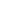 